Communiqué du CSFO
Unité Médias Formation professionnelleLe droit de la formation professionnelle
à l’usage des praticiensUne vue d’ensemble du droit de la formation professionnelle 
à l’usage des praticiens La première édition française de la publication «Le droit de la formation professionnelle à l’usage des praticiens» est parue en 2011. Elle présente de façon claire et facilement compréhensible les rapports juridiques complexes dans ce domaine. Publié pour la première fois en 1985 sous le titre « Rechtsgrundlagen für die Praxis der Berufsbildung » et réédité à plusieurs reprises (la dernière fois en 2006), cet ouvrage a permis d’introduire de très nombreux praticiens au droit de la formation professionnelle. La préparation de la première édition française a été l’occasion d’actualiser le contenu à l’évolution et à l’expérience acquise dans la mise en œuvre de la LFPr en vigueur depuis 2004.En 2017, le contenu en a été remanié et complété sur la base de la législation en vigueur. Il est désormais réparti en trois aide-mémoire disponibles en ligne et téléchargeables à l’adresse www.am.formationprof.ch.Le solde de l’édition parue en 2011 peut être obtenu au prix réduit de CHF 5.00 l’exemplaire. Bien que le contenu soit en partie obsolète, il est néanmoins utile d’avoir les bases juridiques à portée de main, car les éléments principaux restent inchangés; en outre, la cohérence générale est explicite.La publication est structurée de la manière suivante: La personne en formation et son insertion dans le monde du travail constituent le point de départ de cette publication. Le droit du travail au sens large en constitue donc le premier thème. Après un aperçu de la systématique du droit du travail, elle commente le contrat individuel de travail dont découlent le contrat d’apprentissage et le contrat-type. Elle aborde ensuite le droit de la formation professionnelle et y esquisse les bases légales de l’orientation professionnelle. Elle survole ensuite le droit public du travail et met l’accent sur la protection des jeunes. En plus de ces domaines, la publication présente les principes qui régissent la protection de la personnalité des jeunes. Ces principes se trouvent dans le chapitre consacré au droit de la personnalité, aux droits de l’enfant et des parents ainsi qu’à la tutelle. Enfin, la publication consacre deux chapitres aux conventions collectives du travail et au droit pénal. La publication «Le droit de la formation professionnelle à l’usage des praticiens» est un outil dont ne sauraient se passer toutes les personnes qui traitent de questions de formation professionnelle de manière approfondie: conseillers/ères en orientation, enseignant-e-s des écoles professionnelles et, en particulier, collaboratrices et collaborateurs des offices cantonaux de la formation professionnelle, mais aussi ceux d’associations professionnelles ou d’entreprises importantes.Version brèveLa publication «Le droit de la formation professionnelle à l’usage des praticiens» donne une vue d'ensemble facile à comprendre des circonstances juridiques complexes qui caractérisent ce domaine. Elle est indispensable à toute personne œuvrant dans la formation professionnelle. Son contenu a été remanié en 2017 sur la base de la législation actuelle sur la formation professionnelle. La publication est désormais accessible en ligne sous la forme d’aide-mémoire à l’adresse www.am.formationprof.ch. Le solde de l’édition 2011 est encore disponible et peut être obtenu au prix réduit de CHF 5.00 l’exemplaire.Références bibliographiquesDommann, Franz. CSFO. Le droit de la formation professionnelle à l’usage des praticiens. Berne: CSFO Editions, 2011. 88 p. ISBN 978-3-03753-022-1.Prix réduit CHF 5.00 (jusqu’à épuisement du stock), également disponible en allemand et en italien.CommandesCSFO Distribution, Industriestrasse 1, 3052 Zollikofen
Tél. 0848 999 002, fax 031 320 29 38, distribution@csfo.ch, www.shop.csfo.chEdition 09.2017 Rubrique info: www.info.formationprof.ch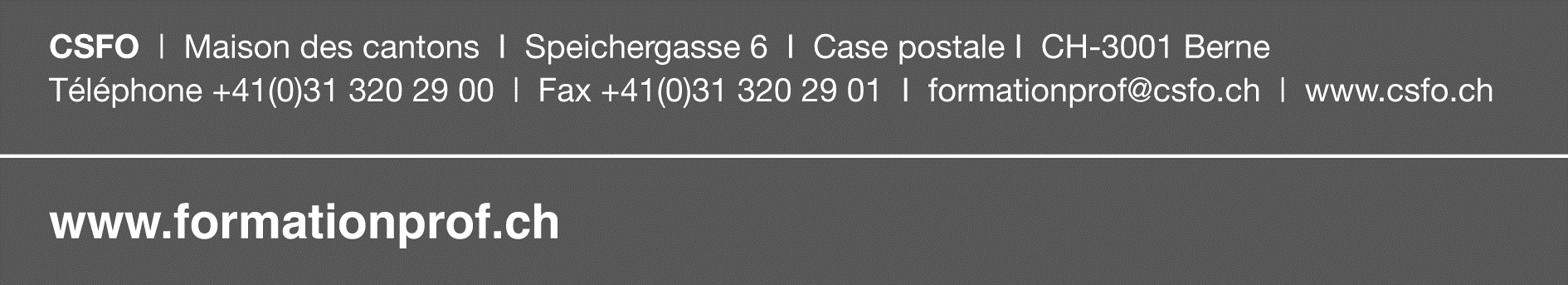 